TEAM REFLECTION & REVIEW	            School District: ____________________________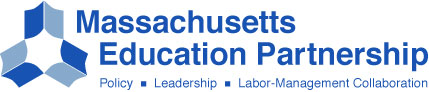 District Capacity Project2016-2017 Team Processes & Operations Teaming & Relationships CAPACITY, Sustainability, & Adaptability Communication Project Management & Implementation